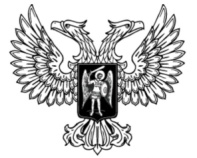 ДонецкАЯ НароднАЯ РеспубликАЗАКОНО ВНЕСЕНИИ ИЗМЕНЕНИЙ В СТАТЬИ 2 И 28 ЗАКОНА ДОНЕЦКОЙ НАРОДНОЙ РЕСПУБЛИКИ«КОНСУЛЬСКИЙ УСТАВ ДОНЕЦКОЙ НАРОДНОЙ РЕСПУБЛИКИ»Принят Постановлением Народного Совета 7 апреля 2017 годаСтатья 1Внести в статьи 2 и 28 Закона Донецкой Народной Республики                от 27 мая 2016 года № 134-ІНС «Консульский устав Донецкой Народной Республики» (опубликован на официальном сайте Народного Совета Донецкой Народной Республики 24 июня 2016 года) следующие изменения:1) пункт 2 части 1 статьи 2 признать утратившим силу;2) часть 1 статьи 28 изложить в следующей редакции:«1. Нотариальные действия, которые имеет право совершать консульское должностное лицо, а также порядок совершения нотариальных действий консульским должностным лицом определяются Законом Донецкой Народной Республики от 24 июня 2016 года № 142-IНС «О нотариате», настоящим Законом, положением, устанавливающим порядок совершения нотариальных действий консульским должностным лицом, другими нормативными правовыми актами Донецкой Народной Республики»;3) в первом абзаце части 2 статьи 28 слова «тайна совершения нотариальных действий» заменить словами «нотариальная тайна» в соответствующих падежах;4) во втором абзаце части 2 статьи 28 слова «тайны нотариальных действий» заменить словами «нотариальной тайны».Глава Донецкой Народной Республики				               А.В.Захарченког. Донецк24 апреля 2017 года№ 174-IНС